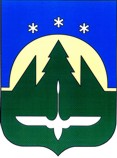 МУНИЦИПАЛЬНОЕ ОБРАЗОВАНИЕХанты-Мансийского автономного округа - ЮгрыГородской округ город Ханты-МансийскДЕПАРТАМЕНТ ОБРАЗОВАНИЯ АДМИНИСТРАЦИИ ГОРОДА ХАНТЫ-МАНСИЙСКАПРИКАЗО плане мероприятий по развитию системы ранней помощи в Ханты-Мансийском автономном округе - Югре до 2020 года в образовательных организациях города Ханты-Мансийска          «03» ноября 2017 г.                                                              № 834Во исполнение приказа от 24.08.2017 года №1273 «О плане мероприятий по развитию системы ранней помощи в Ханты-Мансийском автономном округе – Югре на период до 2020 года»ПРИКАЗЫВАЮ:Утвердить состав рабочей группы по разработке муниципального плана реализации образовательных услуг в муниципальных образовательных организациях города Ханты-Мансийска (далее – Рабочая группа)  (приложение 1).Утвердить план мероприятий (далее - План) (приложение 2).Руководителям образовательных организаций, подведомственных Департаменту образования Администрации города Ханты-Мансийска, обеспечить исполнение Плана в части касающейся и ежеквартально, в срок до 1-го числа месяца, следующего за отчетным, предоставлять информацию о ходе исполнения Плана на электронный адрес: CentrDik@yandex.ru Назначить ответственными за исполнение настоящего приказа директора муниципального бюджетного учреждения дополнительного образования «Центр психолого-педагогической, медицинской и социальной помощи», директора муниципального казенного учреждения дополнительного образования «Центр развития образования»; руководителей муниципальных бюджетных дошкольных образовательных учреждений в части касающейся.Контроль за исполнением настоящего приказа возложить на Фёдорову О.А., заместителя директора Департамента образования Администрации города Ханты-Мансийска в части касающейся.Директор                                                                           Ю.М. ЛичкунЗаместитель директора                                                              О.А. ФёдороваИсполнитель:32-86-07Приложение 1к приказу Департамента образования
Администрации города Ханты-Мансийска от «___» ____________ 2017 № ________Состав рабочей группыпо  разработке муниципального плана  реализации образовательных услуг в муниципальных образовательных организациях города Ханты-Мансийска, в рамках Концепции развития ранней помощи вХанты-Мансийском автономном округе - Югре до 2020 годаПриложение 2
к приказу Департамента образования
Администрации  города Ханты-Мансийска     от «___» __________ 2017  № ________ПЛАНМЕРОПРИЯТИЙ В РАМКАХ РЕАЛИЗАЦИИКОНЦЕПЦИИ РАЗВИТИЯ РАННЕЙ ПОМОЩИВ ХАНТЫ-МАНСИЙСКОМ АВТОНОМНОМ ОКРУГЕ - ЮГРЕ ДО 2020 ГОДАВ ОБРАЗОВАТЕЛЬНЫХ ОРГАНИЗАЦИЯХ ГОРОДА ХАНТЫ-МАНСИЙСКАПредседательБондареваИрина Григорьевнадиректор муниципального бюджетного учреждения дополнительного образования «Центр психолого-педагогической, медицинской и социальной помощи»СекретарьКорепинаЕкатерина Николаевнапедагог-психолог муниципального бюджетного общеобразовательного учреждения «Средняя общеобразовательная школа №8»Члены рабочей группы:Члены рабочей группы:Члены рабочей группы:КуклинаНаталья Борисовнаглавный специалист отдела дошкольного образования Департамента образованияКотельниковаГалина НовомировнаЗырянова                                                                                                                      Любовь Леонидовнадиректор муниципального казенного учреждения дополнительного образования «Центр развития образования» (по согласованию).заместитель заведующего муниципального бюджетного дошкольного образовательного учреждения «Центр развития ребенка - детский сад № 15 «Страна чудес» (по согласованию).старший воспитатель муниципального бюджетного дошкольного образовательного учреждения «Детский сад №11 «Радуга» (по согласованию).КотельниковаГалина НовомировнаЗырянова                                                                                                                      Любовь Леонидовнадиректор муниципального казенного учреждения дополнительного образования «Центр развития образования» (по согласованию).заместитель заведующего муниципального бюджетного дошкольного образовательного учреждения «Центр развития ребенка - детский сад № 15 «Страна чудес» (по согласованию).старший воспитатель муниципального бюджетного дошкольного образовательного учреждения «Детский сад №11 «Радуга» (по согласованию).КотельниковаГалина НовомировнаЗырянова                                                                                                                      Любовь Леонидовнадиректор муниципального казенного учреждения дополнительного образования «Центр развития образования» (по согласованию).заместитель заведующего муниципального бюджетного дошкольного образовательного учреждения «Центр развития ребенка - детский сад № 15 «Страна чудес» (по согласованию).старший воспитатель муниципального бюджетного дошкольного образовательного учреждения «Детский сад №11 «Радуга» (по согласованию).КотельниковаГалина НовомировнаЗырянова                                                                                                                      Любовь Леонидовнадиректор муниципального казенного учреждения дополнительного образования «Центр развития образования» (по согласованию).заместитель заведующего муниципального бюджетного дошкольного образовательного учреждения «Центр развития ребенка - детский сад № 15 «Страна чудес» (по согласованию).старший воспитатель муниципального бюджетного дошкольного образовательного учреждения «Детский сад №11 «Радуга» (по согласованию).КотельниковаГалина НовомировнаЗырянова                                                                                                                      Любовь Леонидовнадиректор муниципального казенного учреждения дополнительного образования «Центр развития образования» (по согласованию).заместитель заведующего муниципального бюджетного дошкольного образовательного учреждения «Центр развития ребенка - детский сад № 15 «Страна чудес» (по согласованию).старший воспитатель муниципального бюджетного дошкольного образовательного учреждения «Детский сад №11 «Радуга» (по согласованию).КотельниковаГалина НовомировнаЗырянова                                                                                                                      Любовь Леонидовнадиректор муниципального казенного учреждения дополнительного образования «Центр развития образования» (по согласованию).заместитель заведующего муниципального бюджетного дошкольного образовательного учреждения «Центр развития ребенка - детский сад № 15 «Страна чудес» (по согласованию).старший воспитатель муниципального бюджетного дошкольного образовательного учреждения «Детский сад №11 «Радуга» (по согласованию).КотельниковаГалина НовомировнаЗырянова                                                                                                                      Любовь Леонидовнадиректор муниципального казенного учреждения дополнительного образования «Центр развития образования» (по согласованию).заместитель заведующего муниципального бюджетного дошкольного образовательного учреждения «Центр развития ребенка - детский сад № 15 «Страна чудес» (по согласованию).старший воспитатель муниципального бюджетного дошкольного образовательного учреждения «Детский сад №11 «Радуга» (по согласованию).КотельниковаГалина НовомировнаЗырянова                                                                                                                      Любовь Леонидовнадиректор муниципального казенного учреждения дополнительного образования «Центр развития образования» (по согласованию).заместитель заведующего муниципального бюджетного дошкольного образовательного учреждения «Центр развития ребенка - детский сад № 15 «Страна чудес» (по согласованию).старший воспитатель муниципального бюджетного дошкольного образовательного учреждения «Детский сад №11 «Радуга» (по согласованию).Афанасьева                                  Елена Александровнадиректор муниципального казенного учреждения дополнительного образования «Центр развития образования» (по согласованию).заместитель заведующего муниципального бюджетного дошкольного образовательного учреждения «Центр развития ребенка - детский сад № 15 «Страна чудес» (по согласованию).старший воспитатель муниципального бюджетного дошкольного образовательного учреждения «Детский сад №11 «Радуга» (по согласованию).Черепанова                                                       Алевтина Донатовназаместитель директора муниципального бюджетного учреждения дополнительного образования «Центр психолого-педагогической, медицинской и социальной помощи» (по согласованию).Черепанова                                                       Алевтина Донатовназаместитель директора муниципального бюджетного учреждения дополнительного образования «Центр психолого-педагогической, медицинской и социальной помощи» (по согласованию).Якубенок                                        Оксана Александровна член Региональной общественной организации помощи детям с ограниченными возможностями «Солнце на ладони» (по согласованию).Якубенок                                        Оксана Александровна член Региональной общественной организации помощи детям с ограниченными возможностями «Солнце на ладони» (по согласованию).№ п/пМероприятиеСроки реализацииОтветственные исполнителиОжидаемые результатыОрганизационно-нормативные основы реализации плана мероприятийОрганизационно-нормативные основы реализации плана мероприятийОрганизационно-нормативные основы реализации плана мероприятийОрганизационно-нормативные основы реализации плана мероприятийОрганизационно-нормативные основы реализации плана мероприятий1.Создание и осуществление деятельности рабочей группы по организации системы ранней помощи2018-2020 гг.Департамент образованияприказ о создании рабочей группы с утвержденным составом2.Проведение анализа действующих нормативных правовых актов по организации системы ранней помощи детям целевой группы в городе Ханты-Мансийскедо 31 декабря 2017 годаДепартамент образования Образовательные организации  МБУДО «Центр психолого-педагогической, медицинской    и социальной помощи»     (далее - МБУДО    «ЦППМиСП» Перечень действующих нормативно правовых актов, перечень необходимых к принятию нормативных правовых актов для организации условий развития системы ранней помощи детям целевой группы3.Проведение анализа существующего опыта по организации системы ранней помощидо 31 декабря 2017 годаДепартамент образованияМБУДО «ЦППМиСП» анализ существующего опыта по организации системы ранней помощи4.Мониторинг потребностей семей, чьи дети нуждаются в ранней помощидо 31 декабря 2017 годаОбразовательные организации проведение мониторинга5.Организация и проведение электронного мониторинга оценки качества и эффективности предоставления услуг ранней помощи2018-2020 гг.Департамент образования МБУДО    «ЦППМиСП» МКУДО «ЦРО» информационная справка по итогам электронного мониторинга. Обеспечение оценки качества и эффективности предоставления услуг ранней помощи.6.Участие в мониторинге реализации Концепции развития ранней помощи в ХМАО - Югре на период до 2020 года2018-2019 гг.(ежеквартально при необходимости)Департамент образованияОбразовательные организации МБУДО    «ЦППМиСП» МКУДО «ЦРО» отчет по итогам мониторинга реализации Концепции развития ранней помощи в ХМАО - Югре на период  до 2020 года7.Разработка муниципального  перечня услуг ранней помощи, исходя из базовых (отраслевых) перечней государственных услуг (работ), оказываемых (выполняемых) в сфере образования2018 г.Департамент образования Образовательные организациимуниципальный перечень7.Разработка муниципального  перечня услуг ранней помощи, исходя из базовых (отраслевых) перечней государственных услуг (работ), оказываемых (выполняемых) в сфере образования2018 г.Департамент образования Образовательные организации8.Разработка регламента межведомственного взаимодействия, обеспечивающего преемственность и последовательность предоставления комплекса необходимых услуг ранней помощи2018 г.Департамент образованиярегламент межведомственного взаимодействия9.Разработка порядка об организации выявления и учета детей, соответствующих критериям нуждаемости в получении услуг ранней помощи2018 г.рабочая группапорядок об организации выявления и учета детей, соответствующих критериям нуждаемости в получении услуг ранней помощи10.Формирование и обновление банка данных детей с ограничениями жизнедеятельности, получающих образовательную услугу в условиях реализации системы ранней помощи2018-2020 гг.Департамент образованияОбразовательные организации МБУДО «ЦППМиСП»банк данных детей с ограничениями жизнедеятельности, получающих образовательную услугу в условиях реализации системы ранней помощи11.Организация и реализация индивидуального образовательного маршрута (в том числе вариативных моделей) ребенка раннего возраста и ребенка в возрасте от 3 до 8 лет, в соответствии с утвержденным муниципальным перечнем государственных услугпостоянноДепартамент образованияОбразовательные организации МБУДО    «ЦППМиСП»индивидуальный образовательный маршрут12.Обеспечение функционирования лекотек и групп кратковременного пребывания в образовательных организациях2018-2019 гг.Образовательные организацииМБУДО    «ЦППМиСП»организация и функционирование лекотек и групп кратковременного пребывания Организационно-методическое обеспечениеОрганизационно-методическое обеспечениеОрганизационно-методическое обеспечениеОрганизационно-методическое обеспечениеОрганизационно-методическое обеспечение13.Организация работы консультативных пунктов для семей, получающих услугу ранней помощипостоянноОбразовательные организации  МБУДО «ЦППМиСП» повышение психолого-педагогической компетентности родителей по вопросам ранней помощи14.Создание и постоянная актуализация банка методического обеспечения системы образования детей целевой группы и поддержки их семей (в том числе адаптированных образовательных программ дошкольного образования детей в возрасте 8 лет, с учетом особенностей их развития, индивидуальных возможностей и особых образовательных процессов)2018-2019 гг.Образовательные организации МБУДО «ЦППМиСП»МКУДО «ЦРО»Банк методического обеспечения системы образования детей раннего возраста15.Проведение конференций, семинаров для педагогических работников, специалистов служб ранней помощи2018-2020 гг.МБУДО «ЦППМиСП» МКУДО «ЦРО»трансляция опыта работы специалистов, оказывающих услуги ранней помощи детям16.Подготовка, издание и распространение информационных и методических материалов по оказанию услуги ранней помощи для родителей и специалистов; публикации в СМИ2018-2020 гг.Образовательные организации МБУДО «ЦППМиСП» МКУДО «ЦРО»информационные и методические материалы по оказанию услуги ранней помощи для родителей и специалистов; публикации в СМИ, на сайтах ОО17.Подготовка рекомендаций по оказанию детям психолого-педагогической помощи и организации их воспитания и обучения, условий получения образовательных услуг2018-2020 гг.(раз в полугодие и далее при необходимости)Образовательные организации МБУДО    «ЦППМиСП»рекомендации по оказанию детям психолого-педагогической помощи и организации их воспитания и обучения, условий получения образовательных услуг18.Обсуждение результатов реализации мероприятий по внедрению системы ранней помощи с участием общественных организаций2018-2020 гг.(раз в полугодие и далее при необходимости)Департамент образованияОбразовательные организации МБУДО    «ЦППМиСП»оценка и обсуждение результатов реализации мероприятий по внедрению системы ранней помощи. Подготовка рекомендаций по корректировке плана мероприятий.Кадровое обеспечениеКадровое обеспечениеКадровое обеспечениеКадровое обеспечениеКадровое обеспечение19.Организация и проведение обучающихся семинаров, курсов повышения квалификации по актуальным вопросам организации ранней помощи 2018-2020 гг.МКУ ДО «ЦРО»повышение квалификации специалистов20.Повышение квалификации специалистов центральной и территориальных психолого-медико-педагогических комиссий2018-2020 гг.МКУ ДО «ЦРО»обучение специалистовИнформационное обеспечениеИнформационное обеспечениеИнформационное обеспечениеИнформационное обеспечениеИнформационное обеспечение21.Создание и наполнение раздела на сайте Департамента образования Администрации города «Система ранней помощи», на сайте дошкольных образовательных организаций2018-2020 гг.Департамент образованияОбразовательные организациираздел на сайте Департамента образования Администрации городараздел на сайтах образовательных учреждений22.Создание реестра образовательных организаций (с указанием адресов организаций, оказывающих услуги ранней помощи в целях обеспечения информирования родителей о системе ранней помощи в городе Ханты-Мансийске)2018 г.Департамент образования МБУДО «ЦППМиСП»реестр образовательных организаций23.Организация круглых столов для родителей, воспитывающих детей целевой группы, в том числе лекторий2018-2020 гг.Образовательные организации МБУДО «ЦППМиСП»сборник материалов для родителей, воспитывающих детей целевой группы